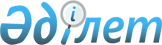 Об установлении квоты рабочих мест для лиц, состоящих на учете службы пробации уголовно-исполнительной инспекции, а также лиц, освобожденных из мест лишения свободы и несовершеннолетних выпускников интернатных организаций
					
			Утративший силу
			
			
		
					Постановление акимата Костанайского района Костанайской области от 6 апреля 2011 года № 209. Зарегистрировано Управлением юстиции Костанайского района Костанайской области 4 мая 2011 года № 9-14-149. Утратило силу постановлением акимата Костанайского района Костанайской области от 22 декабря 2015 года № 747

      Сноска. Утратило силу постановлением акимата Костанайского района Костанайской области от 22.12.2015 № 747 (вступает в силу после его подписания).      Сноска. Заголовок в редакции постановления акимата Костанайского района Костанайской области от 08.05.2012 № 284 (вводится в действие по истечении десяти календарных дней после дня его первого официального опубликования).

      В соответствии с подпунктами 5-5) и 5-6) статьи 7 Закона Республики Казахстан от 23 января 2001 года "О занятости населения", акимат Костанайского района ПОСТАНОВЛЯЕТ:



      1. Установить квоту рабочих мест для:



      1) лиц состоящих на учете службы пробации уголовно- исполнительной инспекции, а также лиц, освобожденных из мест лишения свободы в размере одного процента от общей численности рабочих мест;.



      2) несовершеннолетних выпускников интернатных организаций в размере одного процента от общей численности рабочих мест.

      Сноска. Пункт 1 в редакции постановления акимата Костанайского района Костанайской области от 08.05.2012 № 284 (вводится в действие по истечении десяти календарных дней после дня его первого официального опубликования).



      2. Государственному учреждению "Отдел занятости и социальных программ" акимата Костанайского района обеспечить направление лиц, состоящих на учете службы пробации уголовно-исполнительной инспекции, а также лиц, освобожденных из мест лишения свободы и несовершеннолетних выпускников интернатных организаций для трудоустройства на рабочие места в соответствии с квотой.

      Сноска. Пункт 2 в редакции постановления акимата Костанайского района Костанайской области от 08.05.2012 № 284 (вводится в действие по истечении десяти календарных дней после дня его первого официального опубликования).



      3. Контроль за исполнением настоящего постановления возложить на заместителя акима Костанайского района Кульбекова С.К.



      4. Настоящее постановление вводится в действие по истечении десяти календарных дней после дня его первого официального опубликования.      Аким района                                А. Ахметжанов
					© 2012. РГП на ПХВ «Институт законодательства и правовой информации Республики Казахстан» Министерства юстиции Республики Казахстан
				